SEE ME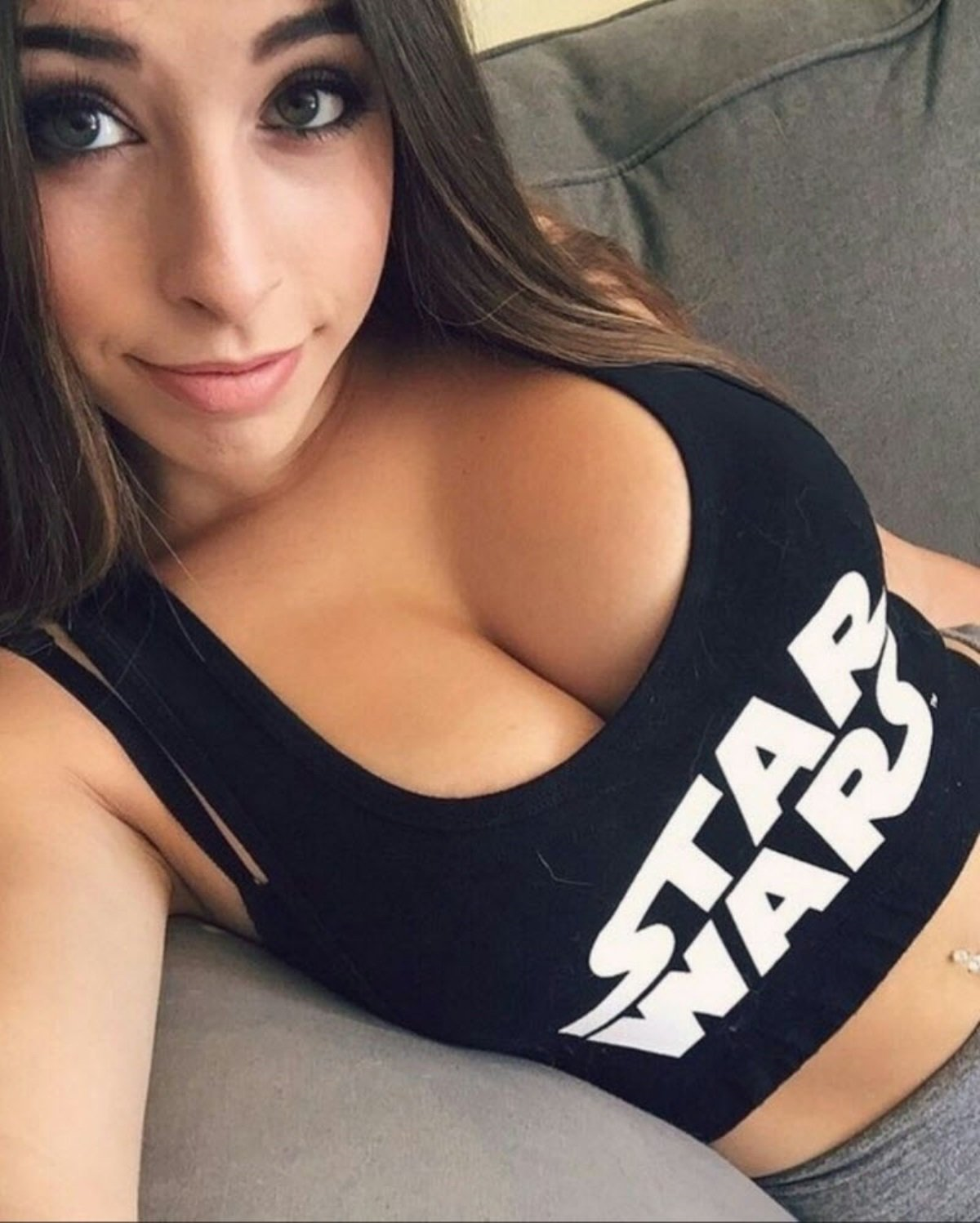 Unsubscribe-https://swissness.work/uns/